2018年临床检验技士考试-行为规范与伦理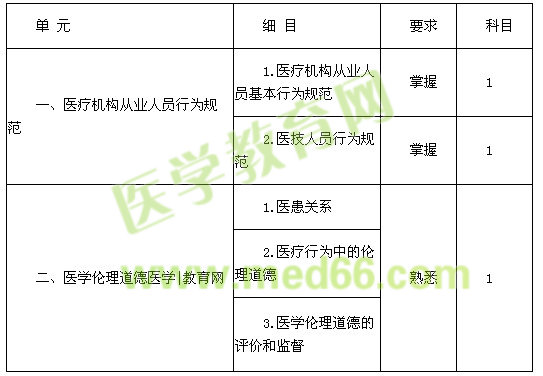 